 		Data de publicación: 1/6/2008 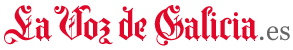 as novas técnicasDa chuleta ao pinganillo: a metade dos estudantes copia nos exames Os recursos tecnolóxicos para copiar nun exame aumentan a súa presenza.Autor: Ana Salamanca (EFE)Xuño é para os estudantes o fin de curso, o mes da Selectividade, nervios, cóbados... e chuletas. Case a metade admite que copia nos exames, a maioría con recursos tradicionais, aínda que os tecnolóxicos aumentan a súa presenza: os mozos buscan «pinganillos», os profesores inhibidores.Internet malgasta enxeño, experiencias, consellos e un mercado de venda e aluguer de «pinganillos», pequenos audífonos deseñados para escoltas e policías, aos que os estudantes buscaron outro uso.Alumnos habilidosos ata os fabrican e ofrecen en institutos.O seu prezo na rede oscila entre 600 e 1.000 euros. E hai quen, agudo, rendibiliza a adquisición alugándoo despois: desde 45 euros.Algunhas universidades, como a Autónoma de Madrid, dispoñen de inhibidores de frecuencia, dixeron a EFE fontes da Institución.Outras non llo expoñen.Son auriculares inalámbricos, de apenas un centímetro, conectados a un teléfono móbil, que permiten falar e recibir. Só se necesita un cómplice fose que vaia soprando as respostas, explica a EFE Antonio Durán, director da Tenda do Espía, quen recoñece «un incremento importante de clientes novo en época de exames».Pero «tamén veñen profesores a pedir sistemas de inhibición», continúa. Os primeiros, entón, buscan outras frecuencias para evitalo.«Non preguntamos a utilización, o evidente é que cada ano os clientes son máis novo », asegura Juan José Lorente, comercial de «sosespias.com», fabricante e distribuidor de pinganillos. «Intuímos o uso». De feito anúnciase tamén como «chuleta electrónica».«Algunha universidade -indica Lorente- tomouse a molestia de pór inhibidores de móbil. Os auriculares malos bloquéanse con calquera cousa, pero aos caros, os profesionais, non lles afecta».Entre os bachareis é máis común o MP3 colocado na manga ou as costas, co cable do auricular camuflado no pelo. Basta dar ao 'play' e ao 'pause' para escoitar o tema gravado, di unha estudante. Tamén as anotacións no móbil.A medio camiño coa tecnoloxía, está o bolígrafo de tinta invisible e luz ultravioleta, por sete euros. Unha das tendas que o comercializa vendeu 200 na última semana. Ou o bolígrafo chuleta, tres euros, de cuxa carcasa sae un rolo de papel.Copiones Pero non se abandonan os métodos tradicionais. Un 44% de estudantes admite utilizar chuletas en exames, e un 47% copiar do compañeiro. Case un 5% confesa habelo feito máis de dez veces. Un 4,29% empregara aparellos e un 2,3% suplantado a un amigo.Son datos recollidos nunha investigación da Universidade das Illas Baleares sobre ciberplagio e prácticas académicas deshonestas, dirixida polo catedrático Jaume Sureda, con respostas de 560 usuarios do portal Universia en xuño pasado.Un 15% dos enquisados non dá ningunha importancia a estas prácticas, aínda que case oito de cada dez creno «reprobable» ou «moi reprobable». Un 71,61% permitiu que outro copiase do seu exame.A chuleta pode ser útil, se un está preparado, para sintetizar a información. «Escríbeno nun papelín, deixándose os ollos, pero nin o usan porque copiándoo aprendéronllo», explica a EFE Guillermo Ballenato, orientador psicopedagógico da Universidade Carlos III de Madrid. Aínda que «se non se estudou, o que fai é incrementar os nervios e máis vale non utilizala».«Hai algunhas tan elaboradas, que case habería que dar algún punto polo traballo», engade.Pero Internet está cambiando ata eses efectos «beneficiosos».As entradas en «xuletas.es», con apuntamentos, chuletas para compartir e un programa para facer as propias comprimidas, con subliñados e abreviaturas tipo SMS, dobráronse no mes de maio, cunha media de 18.000 e ata 20.000 visitas diarias, dixo a EFE Javier Marín, de 18 anos, co-autor da web.A maioría dos usuarios dos seus 33.000 documentos son estudante de Secundaria e Bacharel de España e Hispanoamérica. As materias máis consultadas, Bioloxía, Filosofía e Química. Non hai forma de saber se polas chuletas ou para reproducir traballos polo método do 'curta-pega'.«Non fun de copiar», asegura o inventor de «xuletas.es», «case nunca», matiza logo. «As chuletas teñen a súa utilidade. A min non me gustan, algunha vez pilláronme e póñome moi nervioso...aínda que coñezo xente que se saca a Secundaria, o Bacharel, e máis dun a carreira enteira con elas».Estudante de telecomunicacións de Murcia, Marín recolle os trucos tradicionais na súa web: chuletas camufladas no 'tippex', «agora de moda», gravadas no boli-bic, escritas no antebrazo, papelitos na saia ou a camiseta, o cambiazo, e ata tatuar as uñas cun alfinete, o mesmo día do exame, porque se non se borra.SelectividadeNa temida Selectividade, proba de lume para os estudantes, aínda que máis do 80% aproba, «é case imposible copiar», sinala Josefina A., profesora de Bacharelato. «Non se permite ter a man ningún obxecto persoal, só o bolígrafo, a documentación e o papel oficial».Os 'pinganillos' «son cousas moi sofisticadas. Non ven nas probas de acceso á universidade. Píllase algún papelito, pero non vai máis aló», dixeron a EFE fontes da Complutense de Madrid. «Non se cachea aos alumnos, pero os profesores vixían se levan algún dispositivo ou algo que sorprenda».Sen fiarse das aparencias. Eduardo R., Profesor de Lingua e Literatura, recorda que, no primeiro exame que vixiaba na súa escola de Maxisterio, sospeitou dos movementos dunha alumna, unha relixiosa á que sorprendeu a chuleta sacada de entre os pliegues do hábito.A sanción adoita ser un suspenso, aínda que cada profesor é libre de estipular as consecuencias.A soa proba créalles tal tensión -engade Josefina A.- «que entre un 5-10% ten algún incidente coa documentación».Non son os exames os que «disparan a ansiedade» asegura Guillermo Ballenato, senón as dúbidas do alumno sobre a súa capacidade e a sobredimensión da experiencia.O mellor é ir con tempo, aconsella Ballenato, non repasar antes de entrar ao exame, afastarse de compañeiros nerviosos, evitar distraccións e ter autoconfianza. «ás veces están tan pendentes de mirar ao de á beira ou copiar que non len ben as preguntas e equivócanse sen necesidade», conclúe.